IB Diploma Programme application formIf you have any questions concerning the completion of this form, please contact admissions@europaschool.ukEntry requirements: Students will be able to enter the IB programme provided that:a) they show a strong academic potential through their Year 11 exams or GCSE equivalents, with a minimum entry requirement of at least five Grades 5 to 9 or equivalent, including Mathematics and English Language. Grade 7 required for the Higher Level courses. b) they have been promoted from Year 11 to Year 12 or equivalent c) they have sufficient French, German or Spanish level to do the Group 2 Language B Standard Leveld) they have sufficient English to do the Group 1 Higher or Standard Level (we recommend at least C1 on the level of CEFR (see below), at least B2)e) they show maturity and motivation in their application letterf) Students wishing to study Higher Level Mathematics will require a minimum of Grade 8 or A* at GCSE or equivalent in Mathematics Please study the S6 IB Diploma Programme Option booklet and form carefully: https://europaschooluk.org/wp-content/uploads/2020/06/Europa-UK-school_IB-brochure.pdfThe option  form can be filled in electronically: https://docs.google.com/forms/d/e/1FAIpQLSeWVanIp-Q6rGvtE15J_VhIDtK_hSbgYvgAbewONtw7bR7NLw/viewform?usp=sf_linkPlease use the Europass self-assessment if you do not know your level on the Common European Framework for languages (CEFR): https://europass.cedefop.europa.eu/documents/european-skills-passport/language-passportA decision will be communicated as soon as possible, but is always on the condition that the pupil passes the previous school year successfully.  * Approximate dates please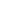 SECTION 1: PUPIL’S DETAILS:SECTION 1: PUPIL’S DETAILS:SECTION 1: PUPIL’S DETAILS:SECTION 1: PUPIL’S DETAILS:SECTION 1: PUPIL’S DETAILS:SECTION 1: PUPIL’S DETAILS:ForenamesSurnameDate of BirthMale/FemaleMale/FemaleNames of brothers & sisters at Europa School and their classNames of brothers & sisters at Europa School and their classPupil’s home addressPupil’s home addressPostcodePostcode          First language: 2nd language  (give approx level on CEFR): 2nd language  (give approx level on CEFR):French / German / SpanishFrench / German / Spanish Other languages (give approx level on CEFR):Data protectionData protectionPlease see the privacy policy and retention schedule on the school’s website.Please see the privacy policy and retention schedule on the school’s website.SECTION 2:  SCHOOL HISTORY Please give details of all previous settings attended by your child. Continue on a separate page if there is insufficient space.SECTION 2:  SCHOOL HISTORY Please give details of all previous settings attended by your child. Continue on a separate page if there is insufficient space.SECTION 2:  SCHOOL HISTORY Please give details of all previous settings attended by your child. Continue on a separate page if there is insufficient space.SECTION 2:  SCHOOL HISTORY Please give details of all previous settings attended by your child. Continue on a separate page if there is insufficient space.SECTION 2:  SCHOOL HISTORY Please give details of all previous settings attended by your child. Continue on a separate page if there is insufficient space.School 1:  Name of schoolSchool 1:  Name of schoolAddress of School 1Date* of arrival at School Date of leaving School 1Reason for leaving School 1School 2:  Name of schoolSchool 2:  Name of schoolAddress of School 2Date of arrival at School 2Date of leaving School 2Reason for leaving School 2SECTION 3: DocumentationSECTION 3: DocumentationPlease provide an electronic copy of the following documents:Passport/identity cardLast 2 school reportsLetter of motivation written by the studentPlease fill in the option form:The option formPlease provide an electronic copy of the following documents:Passport/identity cardLast 2 school reportsLetter of motivation written by the studentPlease fill in the option form:The option formSECTION 9: YOUR SIGNATURESECTION 9: YOUR SIGNATURESignature I declare the information on this form to be correct to the best of my knowledge.Name (block capitals please)Relationship to childDate